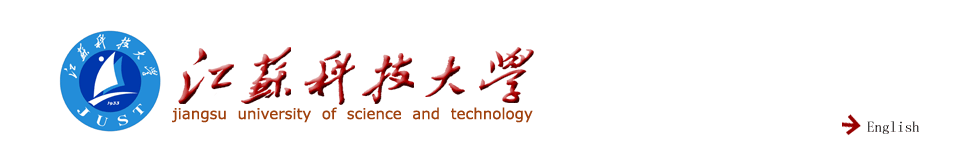 土木工程实验中心试验申请表注：1、该表一式两份，一份交实验中心资料室（含试验方案），一份实验分室留存。2、提交该申请表的同时应附试验方案，并应熟悉试验管理流程。申请人联系电话指导老师联系电话试验项目名称试验项目来源试验种类预计起止时间试验内容试验要求指导老师签字申请日期年   月   日分室主任签字批准日期年   月   日中心主任签字批准日期年   月   日分管领导签字批准日期年   月   日其它事项